Purpose:The purpose of the AAAE Distinguished Teacher Award is to recognize an individual AAAE member for outstanding accomplishments as a teacher of Agricultural Education, broadly defined, in one or more settings.Nomination and Selection ProceduresNominator may be from outside the AAAE organization.  Nominations may be made by a colleague of the nominee.  Self-nominations are also acceptable.Nominee must be an active NC AAAE member who has maintained reasonably continuous membership in the association. Nominations must be submitted by E-mail to the designated award coordinator by the established deadline.The nominee should have at least ten years of experience teaching in higher education settings.Criteria for SelectionSelection will be based on documentation of outstanding accomplishments as a teacher.  Evidence of excellence in teaching should include:Statement of teaching philosophy written by nominee.Not to exceed three typewritten (12 point, Times font) double-spaced pages. Summary of teaching evaluations conducted by students from the past five years.Two teaching assessments by peers.List of teaching awards and other relevant accomplishments.Description of teaching responsibilities including the number and nature of courses and programs presented.Letters of support from two former students May be undergraduate students, graduate students, workshop participants, etc.Limited to one, single-spaced typewritten page for each letter.Nomination MaterialsNomination packets must include and shall be limited to:Cover sheet (see next page).Nomination letter (limited to two, single spaced, typewritten pages).Evidence of excellence in teaching (items a-f, listed above)Nominee’s curriculum vitae.Nomination packets limited to:  Cover sheet, nomination letters, evidence of excellence in teaching,and nominee’s curriculum vitae. Nomination should be saved as a single pdf file and electronically submitted via email no later than 11:59 p.m. CDT on Thursday, September 12 to:Jason McKibben, West Virginia Univeirsty Jason.mckibben@mail.wvu.edu 979-587-1065 (cell)NOTE:  The following pages may be used as section dividers.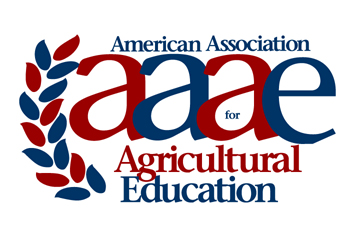 NC-AAAE DISTINGUISHED TEACHER AWARDAward Criteria & Nomination InstructionsNC-AAAE DISTINGUISHED TEACHER AWARDCOVER SHEETNC-AAAE DISTINGUISHED TEACHER AWARDCOVER SHEETName of Nominee:Institution:Title:Professional Employment Record:Professional Employment Record:Professional Employment Record:Degrees Held:Degrees Held:Degrees Held:Nomination Submitted by:Nomination Submitted by:Contact information for nominator: Contact information for nominator: NC-AAAE DISTINGUISHED TEACHER AWARDNomination LetterNC-AAAE DISTINGUISHED TEACHER AWARDTeaching PhilosophyNC-AAAE DISTINGUISHED TEACHER AWARDTeaching ResponsibilitiesNC-AAAE DISTINGUISHED TEACHER AWARDTeaching Awards and other Relevant AccomplishmentsNC-AAAE DISTINGUISHED TEACHER AWARDSummary of Teaching EvaluationsNC-AAAE DISTINGUISHED TEACHER AWARDTeaching Assessments by PeersNC-AAAE DISTINGUISHED TEACHER AWARDLetters of Support